The University of DebrecenTibor Zsíros MEN University Basketball ChampionshipAnnouncement of Competition 2023/2024
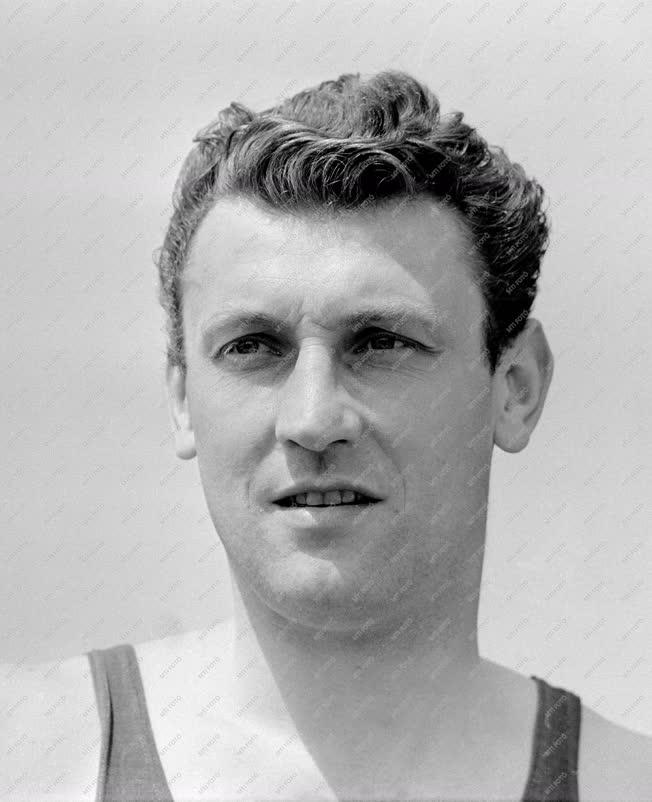 Fill and resend this basketball card is obligatory https://sportreg.unideb.hu/sites/default/files/inline-files/Basketball card example.pdf. 1. The  purpose of the competitionProviding regular competition opportunities in the sport of basketball for male students and alumni of the University of Debrecen in a high-quality championship system.2. Competition organizerThe Sports Science Coordination Institute of UD (hereinafter: DESTKI) exercises all powers over the teams, players and all persons participating in the championship, which are authorized by the legislation, MKOSZ and this Competition Notice.3. The period of the championship2023. October 16th. – 2024. April 28th4. Contest participants, age groups, eligibility to play4.1. Participating teams:The teams that submitted their entry by the deadline and paid the entry fee 10 000 Ft/ team4.2. Inclusion of players:Players who appear on the entry form and whose data is complete on the entry form can participate in the Championship. The players are UDenrolled full-time, correspondence or evening students;or a former student of UD – professors, workers of UD4.3. Fill and resend this basketball card is obligatory https://sportreg.unideb.hu/sites/default/files/inline-files/Basketball card example.pdf. 5. Right to play5.1. You can prove your identity on your gaming basketball card.5.2. The participants declare that they are healthy and participate in the tournament at their own risk.6. Entry6.1. Registration deadline: Friday, October 13th, 2023, 12:00 p.m.6.2. On the basis of the entry form, the teams receive a group game license, as soon as the basketball cards are sent to: nagoston@sport.unideb.hu 6.3. 16 teams can enter the championship. The mandatory number of people per team is a minimum of 8 people and a maximum of 10 people.6.4 The team that does not come on first game will be disqualified from the championship!Certificates:a. The legal relationship is verified with the basketball card and a student ID card or DEKA cardb. In the case of graduates, a copy of the diploma;6.5. The participating teams undertake to compete in a uniform T-shirt. Home teams must always play in white jerseys. The visiting teams are obliged to play in uniform colored jerseys. T-shirts/jerseys are numbered between 4-99. The teams dress in sports equipment in the dressing room and must wear a pair of clean and separate sports shoes during the match. In the absence of these, the team will lose the given match by a score of 20:0.7. ConductThe championship takes place in a tournament system.The teams play 2 matches during the qualifiers. The winners of the second match will go to the upper division.The teams then compete in four rounds. At the end of each tournament, the first two places in the groups continue in the upper divisionThe one-day playoff game begins after the fourth round. There will be playoffs and finals in both the lower and upper divisions.The Game Days plan are shown in the table.October 15thNovember 5thNovember 19thFebruary 25thMarch 10thApril 21st?7.1. Draw:Teams:Teams may play a maximum of ten (10) players in each game, but the matches must have at least eight (8) players ready to play.Right to play:Only the player who appears on his team's group game license can be included in the championship matches.The draw is made by the DESTKI Competition Office, determining the official game days. Team leaders will be notified by e-mail about the draw.7.2 Conduct:a. Qualifier: The winners of the first match of the tournament will play the second match with a loser on October 15th.b. First round: The eight winners of the second match will play a round robin in two groups. The eight losing teams play a round robin, on the losing branch. The first two places in the four groups will fight for the first two places in the tournament of the next round.c. Playoffs: Playoffs begin after the fourth round. The first two places after the fourth round play in the playoff system. The lower branch has the same system.d. Finals: on the competition day of the playoff round, we will organize finals A and B for the two-two best teams, who will reach the finals based on the Playoff.8. Costs8.1. The matches of the championship are conducted in a 1-referee system.8.2. A record of the matches will be prepared, which will show the best shooter, three-point shooter and free throw shooter.9. Awarding9.1. The A and B winners of the championship will receive medals.10. Warning - appeal10.1. The general rules regarding defense and appeals are contained in the "Hungarian Basketball Competition Rules".11. Other provisions11.1. The matches of the championship are 1x20 minutes (planned). A team plays three games in tournaments.11.2. DESTKI has the right to decide in all cases that are not dealt with in this Competition Announcement or the Competition and Game Rules.11.3. The championship and matches will be conducted according to the "Hungarian Basketball Competition Rules" accepted and published by MKOSZ and the "International Basketball Game Rules" accepted by the International Basketball Federation (FIBA).